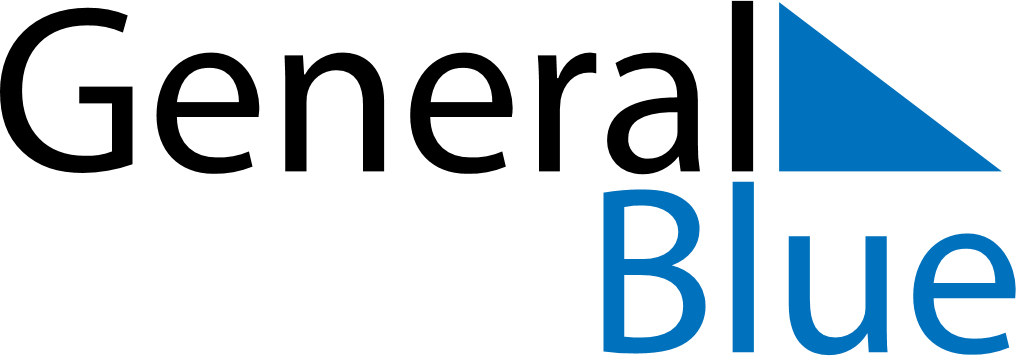 January 2024January 2024January 2024January 2024January 2024January 2024Keuruu, Central Finland, FinlandKeuruu, Central Finland, FinlandKeuruu, Central Finland, FinlandKeuruu, Central Finland, FinlandKeuruu, Central Finland, FinlandKeuruu, Central Finland, FinlandSunday Monday Tuesday Wednesday Thursday Friday Saturday 1 2 3 4 5 6 Sunrise: 9:47 AM Sunset: 3:00 PM Daylight: 5 hours and 13 minutes. Sunrise: 9:47 AM Sunset: 3:02 PM Daylight: 5 hours and 15 minutes. Sunrise: 9:46 AM Sunset: 3:04 PM Daylight: 5 hours and 17 minutes. Sunrise: 9:45 AM Sunset: 3:05 PM Daylight: 5 hours and 20 minutes. Sunrise: 9:44 AM Sunset: 3:07 PM Daylight: 5 hours and 23 minutes. Sunrise: 9:43 AM Sunset: 3:09 PM Daylight: 5 hours and 26 minutes. 7 8 9 10 11 12 13 Sunrise: 9:42 AM Sunset: 3:11 PM Daylight: 5 hours and 29 minutes. Sunrise: 9:41 AM Sunset: 3:13 PM Daylight: 5 hours and 32 minutes. Sunrise: 9:39 AM Sunset: 3:16 PM Daylight: 5 hours and 36 minutes. Sunrise: 9:38 AM Sunset: 3:18 PM Daylight: 5 hours and 40 minutes. Sunrise: 9:36 AM Sunset: 3:20 PM Daylight: 5 hours and 43 minutes. Sunrise: 9:35 AM Sunset: 3:23 PM Daylight: 5 hours and 47 minutes. Sunrise: 9:33 AM Sunset: 3:25 PM Daylight: 5 hours and 51 minutes. 14 15 16 17 18 19 20 Sunrise: 9:31 AM Sunset: 3:27 PM Daylight: 5 hours and 56 minutes. Sunrise: 9:29 AM Sunset: 3:30 PM Daylight: 6 hours and 0 minutes. Sunrise: 9:28 AM Sunset: 3:33 PM Daylight: 6 hours and 4 minutes. Sunrise: 9:26 AM Sunset: 3:35 PM Daylight: 6 hours and 9 minutes. Sunrise: 9:24 AM Sunset: 3:38 PM Daylight: 6 hours and 14 minutes. Sunrise: 9:22 AM Sunset: 3:41 PM Daylight: 6 hours and 19 minutes. Sunrise: 9:19 AM Sunset: 3:43 PM Daylight: 6 hours and 23 minutes. 21 22 23 24 25 26 27 Sunrise: 9:17 AM Sunset: 3:46 PM Daylight: 6 hours and 28 minutes. Sunrise: 9:15 AM Sunset: 3:49 PM Daylight: 6 hours and 33 minutes. Sunrise: 9:13 AM Sunset: 3:52 PM Daylight: 6 hours and 38 minutes. Sunrise: 9:10 AM Sunset: 3:55 PM Daylight: 6 hours and 44 minutes. Sunrise: 9:08 AM Sunset: 3:57 PM Daylight: 6 hours and 49 minutes. Sunrise: 9:06 AM Sunset: 4:00 PM Daylight: 6 hours and 54 minutes. Sunrise: 9:03 AM Sunset: 4:03 PM Daylight: 7 hours and 0 minutes. 28 29 30 31 Sunrise: 9:01 AM Sunset: 4:06 PM Daylight: 7 hours and 5 minutes. Sunrise: 8:58 AM Sunset: 4:09 PM Daylight: 7 hours and 10 minutes. Sunrise: 8:56 AM Sunset: 4:12 PM Daylight: 7 hours and 16 minutes. Sunrise: 8:53 AM Sunset: 4:15 PM Daylight: 7 hours and 22 minutes. 